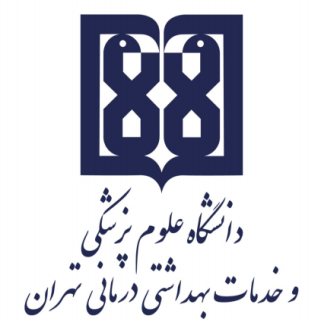 معاونت آموزشيمركز مطالعات و توسعه آموزش علوم پزشکیواحد برنامهریزی آموزشیچارچوب  طراحی«طرح دوره»اطلاعات درس:گروه آموزشی ارایه دهنده درس: بهداشت جامعه و سالمنديعنوان درس: برنامه ريزي و ارزشيابي مراقبت هاي پرستاري براي سلامت جامعهکد درس:	6990011نوع و تعداد واحد: نظري 1.5 واحد نام مسؤول درس: دکتر رضا نگارندهمدرس/ مدرسان:       دکتر رضا نگارنده و دکتر نسرين نيک پيماپیشنیاز/ همزمان: 1- نظریه ها، الگوهای پرستاری سلامت جامعه و کاربرد آنها 2- اپیدمیولوژی پیشرفته رشته و مقطع تحصیلی: پرستاري سلامت جامعه / کارشناسي ارشداطلاعات مسؤول درس:رتبه علمی: استادرشته تخصصی: پرستاریمحل کار: دانشکده پرستاری و ماماییتلفن تماس: 66421685نشانی پست الکترونیک: rnegarandeh@tums.ac.irتوصیف کلی درس (انتظار میرود مسؤول درس ضمن ارائه توضیحاتی کلی، بخشهای مختلف محتوایی درس را در قالب یک یا دو بند، توصیف کند): ارائه اين درس به صورت دانشجو - محوري و براساس يادگيري فعال برنامه  ريزي شده است. به نحوي که به دانشجويان فرصت داده مي شود تا با اصول برنامه ريزي و ارزشيابي مراقبت هاي پرستاري براي سلامت جامعه شامل آشنايي با اصول و سيکل برنامه ريزي، معرفي مدل هاي برنامه ريزي بهداشتي ، مدل هاي برنامه ريزي بهداشتي / برنامه ريزي راهبردي ، روش جمع آوري داده ها، بررسي نيازها و شناسايي مسائل داراي اولويت، آشنايي با انواع مداخلات در سلامت جامعه / شناخت منابع جامعه و استفاده از آنها در برنامه ريزي مداخلات پرستاري سلامت جامعه، آشنايي با مفهوم بازاريابي، برنامه ريزي و اجراي برنامه سلامت جامعه، اصول و روش هاي ارزشيابي برنامه هاي سلامت جامعه و تنظيم گزارش و ارايه آن به ذينفعان مختلف آشنا شده و آنها را در عرصه مراقبت هاي سلامت جامعه بکار گيرند. اهداف کلی/ محورهای توانمندی: کسب دانش و مهارت در زمينه نيازسنجي، بررسي مسائل، طراحي، اجرا و ارزشيابي برنامه هاي سلامت جامعه به منظور ارتقاي سلامتاهداف اختصاصی/ زیرمحورهای هر توانمندی:پس از پایان این درس انتظار میرود که فراگیر:مدل هاي برنامه ريزي بهداشتي را بشناسد. برنامه ريزي راهبردي را بشناسد.روش جمع آوري داده ها بررسي نيازها و مسائل و اولويت هاي جمعيت را بداند.انواع مداخلات در سلامت جامعه را توضيح دهد.منابع جامعه را بشناسد و بتواند از آنها در برنامه ريزي مداخلات پرستاري سلامت جامعه استفاده نمايد.مفهوم بازاريابي را در کار پرستاري سلامت جامعه بداند. يک برنامه سلامت جامعه تدوين و اجرا نمايد.برنامه اجرا شده را با استفاده از اصول و روش هاي علمي ارزشيابي نمايد. نحوه تنظيم گزارش و ارايه آن به ذينفعان مختلف بشناسد.رویکرد آموزشی: روشهای یاددهی- یادگیری با عنایت به رویکرد آموزشی انتخاب شده:رویکرد مجازی کلاس وارونه 	 یادگیری مبتنی بر بازی دیجیتال یادگیری مبتنی بر محتوای الکترونیکی تعاملی یادگیری مبتنی بر حل مسئله (PBL) 	 یادگیری اکتشافی هدایت شده 	 یادگیری مبتنی بر سناریوی متنی 	یادگیری مبتنی بر مباحثه در فروم 	سایر موارد (لطفاً نام ببرید) -------رویکرد حضوری  سخنرانی تعاملی (پرسش و پاسخ، کوئیز، بحث گروهی و ...) 	  بحث در گروههای کوچک 	 ایفای نقش 	 یادگیری اکتشافی هدایت شده 	 یادگیری مبتنی بر تیم (TBL) 	 یادگیری مبتنی بر حل مسئله (PBL) 	 یادگیری مبتنی بر سناریو 		 استفاده از دانشجویان در تدریس (تدریس توسط همتایان) 	 یادگیری مبتنی بر بازی سایر موارد (لطفاً نام ببرید) -------رویکرد ترکیبیترکیبی از روشهای زیرمجموعه رویکردهای آموزشی مجازی و حضوری، به کار میرود.لطفا نام ببرید ....................تقویم درس:وظایف و انتظارات از دانشجو:منظور وظایف عمومی دانشجو در طول دوره است. وظایف و انتظاراتی  نظیر حضور منظم در کلاس درس، انجام تکالیف در موعد مقرر، مطالعه منابع معرفی شده و مشارکت فعال در برنامههای کلاستهيه و ارائه تکاليفي که در براي جلسه از قبل تعيين مي شود.طراحي برنامه، اجرا و ارزشيابي آن بر اساس يکي از مدل ها. امتحان.روش ارزیابی دانشجو: ذکر نوع ارزیابی (تکوینی/تراکمی)        تکوینی 20% تراکمی 80%                 ذکر روش ارزیابی دانشجو ارایه تکالیف کلاسی، آزمون نهاییذکر سهم ارزشیابی هر روش در نمره نهایی دانشجوارزیابی تکوینی (سازنده): ارزیابی دانشجو در طول دوره آموزشی با ذکر فعالیتهایی که دانشجو به طور مستقل یا با راهنمایی استاد انجام میدهد. این نوع ارزیابی میتواند صرفا با هدف ارایه بازخورد اصلاحی و رفع نقاط ضعف و تقویت نقاط قوت دانشجو صورت پذیرفته و یا با اختصاص سهمی از ارزیابی به آن، در نمره دانشجو تأثیرگذار باشد و یا به منظور تحقق هر دو هدف، از آن استفاده شود.  نظیر: انجام پروژههای مختلف، آزمونهای تشخیصی ادواری، آزمون میان ترم مانند کاربرگهای کلاسی و آزمونک (کوییز) های کلاسی ارزیابی تراکمی (پایانی): ارزیابی دانشجو در پایان دوره است که برای مثال میتواند شامل موارد زیر باشد:  آزمونهای کتبی، شفاهی و یا عملی با ذکر انواع آزمونها برای مثال آزمونهای کتبی شامل آزمونهای کتبی بسته پاسخ اعم از «چندگزینهای»، «جورکردنی گسترده»، «درست- نادرست» و آزمونهای کتبی باز پاسخ اعم از تشریحی و کوته پاسخ، آزمونهای استدلالی نظیر آزمون ویژگیهای کلیدی، سناریونویسی با ساختن فرضیه و ....، آزمونهای عملی که برای مثال میتواند شامل انواع آزمونهای ساختارمند عینی نظیر OSCE، OSLE و ... و یا ارزیابی مبتنی بر محل کار با استفاده از ابزارهایی نظیرDOPS، لاگبوک، کارپوشه (پورت فولیو)، ارزیابی 360 درجه و ..... باشد.      منابع: منابع شامل کتابهای درسی، نشریههای تخصصی، مقالهها و نشانی وبسایتهای مرتبط میباشد.      الف) کتب:Allender JA, Rector Ch, warner k (2014). Community & Public Health nursing. 8th edition, Philadelphia, LWW.Guttmacher S, et al (2010). Community-based health intervention Principles and Applications. 1sd edition, United stated, Jossey-Bass.linsley P, Kane K, Owen s (2011). Nursing for Public Health promotion, Principles and Practice. Manchester, Oxford.McKenize JF, et al (2011). Planning, Implementing, and Evaluating Health Promotion Programs a Primer. 6th edition, United States, Pearson.Ontario Agency for Health Protection and Promotion (Public Health Ontario). Planning Health Promotion Programs: Introductory Workbook. 4th ed. Toronto, ON: Queen's Printer for Ontario; 2015.Rector C, Stanly MJ (2022). Community and public health nursing Promoting the Public' Health. Tenth edition, Philadelphia, Wolters Kluwer.      ب) مقالات:      ج) محتوای الکترونیکی:Association for Community Health Improvement. (2017). Community Health Assessment Toolkit. Accessed at www.healthycommunities.org/assesstoolkitThe Community Tool Box is a service of the Center for Community Health and Development at the University of Kansas. Accessed at https://ctb.ku.edu/en      د) منابع برای مطالعه بیشتر:مجازی   حضوری ترکیبینام مدرس/ مدرسانفعالیتهای یادگیری/ تکالیف دانشجو روش تدریسعنوان مبحثجلسهدکتر نگارندهمطالعه قبلی برای مشارکت فعال در بحث، انجام تکالیف محولهسخنرانی و پرسش و پاسخکلیات برنامه ریزی بهداشتی1"مطالعه قبلی برای مشارکت فعال در بحث، انجام تکالیف محولهسخنرانی و پرسش و پاسخمراحل برنامه ریزی بهداشتی2"مطالعه قبلی برای مشارکت فعال در بحث، انجام تکالیف محولهسخنرانی و پرسش و پاسخروش جمع آوري داده ها، بررسي نيازها و شناسايي اولویت ها3"مطالعه قبلی برای مشارکت فعال در بحث، انجام تکالیف محولهسخنرانی و پرسش و پاسخبرنامه ریزی  استراتژیک4"مطالعه قبلی برای مشارکت فعال در بحث، انجام تکالیف محولهسخنرانی و پرسش و پاسخمعرفي مدل هاي برنامه ريزي بهداشتي5"مطالعه قبلی برای مشارکت فعال در بحث، انجام تکالیف محولهسخنرانی و پرسش و پاسخمعرفي مدل هاي برنامه ريزي بهداشتي6دکتر نیک پیمامطالعه قبلی برای مشارکت فعال در بحث، انجام تکالیف محولهسخنرانی و پرسش و پاسخانواع مداخلات پرستاری سلامت جامعه7"مطالعه قبلی برای مشارکت فعال در بحث، انجام تکالیف محولهسخنرانی و پرسش و پاسخانواع مداخلات پرستاری سلامت جامعه8"مطالعه قبلی برای مشارکت فعال در بحث، انجام تکالیف محولهسخنرانی و پرسش و پاسخشیوه های اجرای برنامه های بهداشتی9"مطالعه قبلی برای مشارکت فعال در بحث، انجام تکالیف محولهسخنرانی و پرسش و پاسخاصول و روش هاي ارزشيابي برنامه هاي سلامت جامعه10"مطالعه قبلی برای مشارکت فعال در بحث، انجام تکالیف محولهسخنرانی و پرسش و پاسخنقش های پرستار در حوزه های های مختلف برنامه ریزی بهداشتی11"مطالعه قبلی برای مشارکت فعال در بحث، انجام تکالیف محولهسخنرانی و پرسش و پاسخمارکتینگ در برنامه ریزی بهداشتی12131415161720%مشارکت فعال در کلاس و مباحث و رعایت پوشش حرفه ای30%ارزيابي تکاليف محوله50%ارزشيابي پاياني